ОРГАН ПО СЕРТИФИКАЦИИАКЦИОНЕРНОЕ ОБЩЕСТВО "МЕЖДУНАРОДНЫЙ ЦЕНТР ИНВЕСТИЦИОННОГО КОНСАЛТИНГА"(АО "МЦИК")127247, г. Москва, Дмитровское ш., д. 107, корп. 1,ИНН 7728532490, www.ruscentr.comГОСТ Р ИСО 9001, № РОСС RU.ИС11.К00771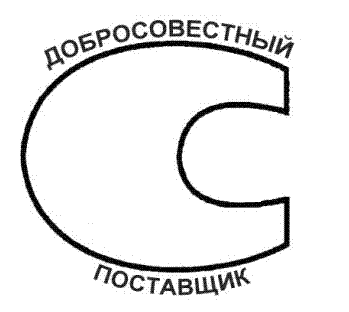 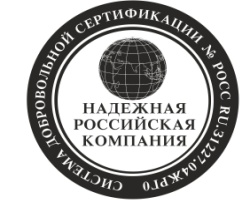 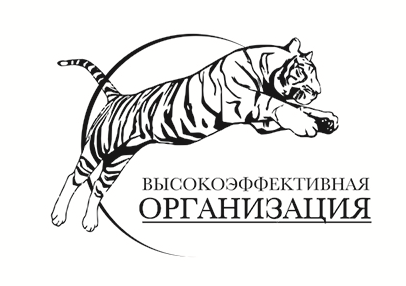 Внимание!При заказе любой платной услуги до 01.12.2015 г. – скидка 15%. РЕГИСТРАЦИОННАЯ ФОРМА (ЗАЯВКА)ДАННЫЕ ДЛЯ РЕГИСТРАЦИИРеквизиты для оформления договора и счета прилагаем.Дата _______________________ 2015 г.Наименование работ (услуг)Цена / 1 ед.Вручение Сертификата соответствия международным требованиям и нормам законодательства. Сертификат выдается сроком на один календарный год. Цена включает: изготовление Сертификата в виде ценной бумаги. Срок изготовления 2 рабочих дня.Сделать выбор:Сертификат государственного образца на соответствие международным требованиям и нормам законодательства по качеству поставки товаров (работ, услуг) - (Добросовестный поставщик)Сертификат  государственного образца на соответствие международным нормам высокой надежности и устойчивого успеха (Надежная Российская Компания)Сертификат  государственного образца на соответствие требованиям международного стандарта высокой эффективности (Высокоэффективная организация ЖКХ)19 481 руб.Предоставление Выписки из Реестра и Разрешения на использование Знака (Бренда), с правом размещения на сайте, бланках, документации. Выписка подтверждает, что организация внесена в Реестр, указывается регистрационный номер и дата внесения записи в Реестр, Знак (Бренд) предоставляется в электронном виде. Срок изготовления 5-10 рабочих дней. Сделать выбор:Федеральный реестр Добросовестных поставщиковЗнак (Бренд) "Добросовестный поставщик"Федеральный реестр Надежных Российских КомпанийЗнак (Бренд) "Надежная Российская Компания"Федеральный реестр Высокоэффективных организацийЗнак (Бренд) "Высокоэффективная организация ЖКХ"22 260 руб. Вручение Гран-при (золотой медали) – 2015 года. Спецификация: серебро 925* с золочением 999,9*, массой серебра 87 гр., покрытия золотом 5 мкм. Комплектация: медаль, Свидетельство участника, подарочный футляр. Оформление: на лицевой стороне медали гравируется Знак (Бренд), на оборотной стороне – клеймо, зарегистрированное в Государственной Инспекции Пробирного Надзора РФ. Срок изготовления – 1 месяц.Сделать выбор:Добросовестный поставщик - 2015Надежная Российская Компания - 2015Высокоэффективная организация ХКХ – 2015Ознакомиться с изображением медалей можно на сайте www.ruscentr.com в разделе "Услуги"41 000 руб.Вручение эксклюзивного золотошвейного диплома Руководителю в соответствующей номинации. Уникальное панно 430*340 мм, выполненное на коже позолоченными нитями, техника вышивки – ручная и машинная. Панно заключено в деревянную рамку под стекло. Срок изготовления 10-14 рабочих дней.Сделать выбор:"За управленческий профессионализм"Укажите ФИО и должность лиц, представленных к награждению:___________________________________"Золотой руководитель"Укажите ФИО и должность лиц, представленных к награждению:___________________________________Ознакомиться с изображением Дипломов можно на сайте www.ruscentr.com  в разделе "Услуги"25 000 руб.Вручение эксклюзивного золотошвейного диплома Организации в соответствующей номинации. Уникальное панно 430*430 мм, выполненное на шелковой ткани позолоченными нитями, техника вышивки – ручная и машинная. Панно заключено в деревянную рамку под стекло. Срок изготовления 10-14 рабочих дней.Сделать выбор: Добросовестный поставщик 2015 годаПолное или сокращенное название организации:_______________________________________________________Надежная Российская Компания 2015 годаПолное или сокращенное название организации:_______________________________________________________Высокоэффективная организация ЖКХ 2015 годаПолное или сокращенное название организации:_______________________________________________________Ознакомиться с изображением Дипломов можно на сайте www.ruscentr.com  в разделе "Услуги"22 500 руб.Вручение эксклюзивного золотошвейного диплома сотрудникам организации в соответствующей номинации. Уникальное панно 340*270 мм, выполненное на коже позолоченными нитями, техника вышивки — ручная и машинная. Панно заключено в деревянную рамку под стекло. Срок изготовления 10-14 рабочих дней.Сделать выбор: "За трудовую доблесть"Укажите ФИО и должность лиц, представленных к награждению:______________________________________"За трудовое отличие"Укажите ФИО и должность лиц, представленных к награждению:______________________________________"За доблестный труд"Укажите ФИО и должность лиц, представленных к награждению:______________________________________Ознакомиться с изображением Дипломов можно на сайте www.ruscentr.com  в разделе "Услуги"15 100 руб.Рекомендательные письма в Минстрой РФ, Государственную жилищную инспекцию СПБ, ЛенОбласти, другие органы власти и организации (по согласованию).бесплатноНаименование организации –заявителя:ФИО, должность руководителя:ОГРН/ИНН/КПП:Юридический адрес:Почтовый адрес:Фактический адрес:Тел. приемной(с указанием кодом города):E-mail / Сайт:ОКВЭД 2(основной вид деятельности):Ответственное лицо для контактов (ФИО, должность):Тел./E-mail: